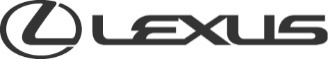 Informacja prasowa8 grudnia 2016 rNOWY FLAGOWY MODEL LEXUS LS ZADEBIUTUJE PODCZAS SALONU W DETROITLexus ogłosił dzisiaj, że kolejna – piąta generacja flagowego sedana Lexus LS będzie miała światową premierę podczas salonu North American International Auto Show w styczniu 2017 r.Wprowadzony w 1989 roku Lexus LS400 , także podczas salonu w Detroit, zapoczątkował nową erę w motoryzacji. Był nie tylko samochodem oferującym klientom jakość, dynamikę, komfort, ale także zmienił podejście do klienta, przez oferowanie wyjątkowej obsługi, jakiej oczekuje się od marki premium. Dzisiaj, po 28 latach, nowa generacja Lexusa LS jest odważnym stylistycznie samochodem, z sylwetką zbliżoną do coupe, ale bez utraty przestronności wewnątrz auta. Zbudowany został na nowej platformie, zaprojektowanej dla samochodów luksusowych – GA-L.  